Pielikums Nr. 1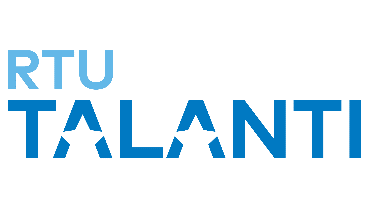 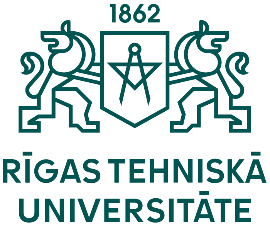 Motivācijas vēstule dalībai Talantu programmāVārds, uzvārds: Personas kods: Tālr. nr.:E-pasta adrese:Skola: Iemesli, kāpēc vēlos studēt RTU un piedalīties Talantu programmā (1000-1500 zīmes):Vēlos studēt šajā/ šajās RTU studiju programmās: 1.prioritāte: 2.prioritāte: 3.prioritāte:Skolēna paraksts un atšifrējums: